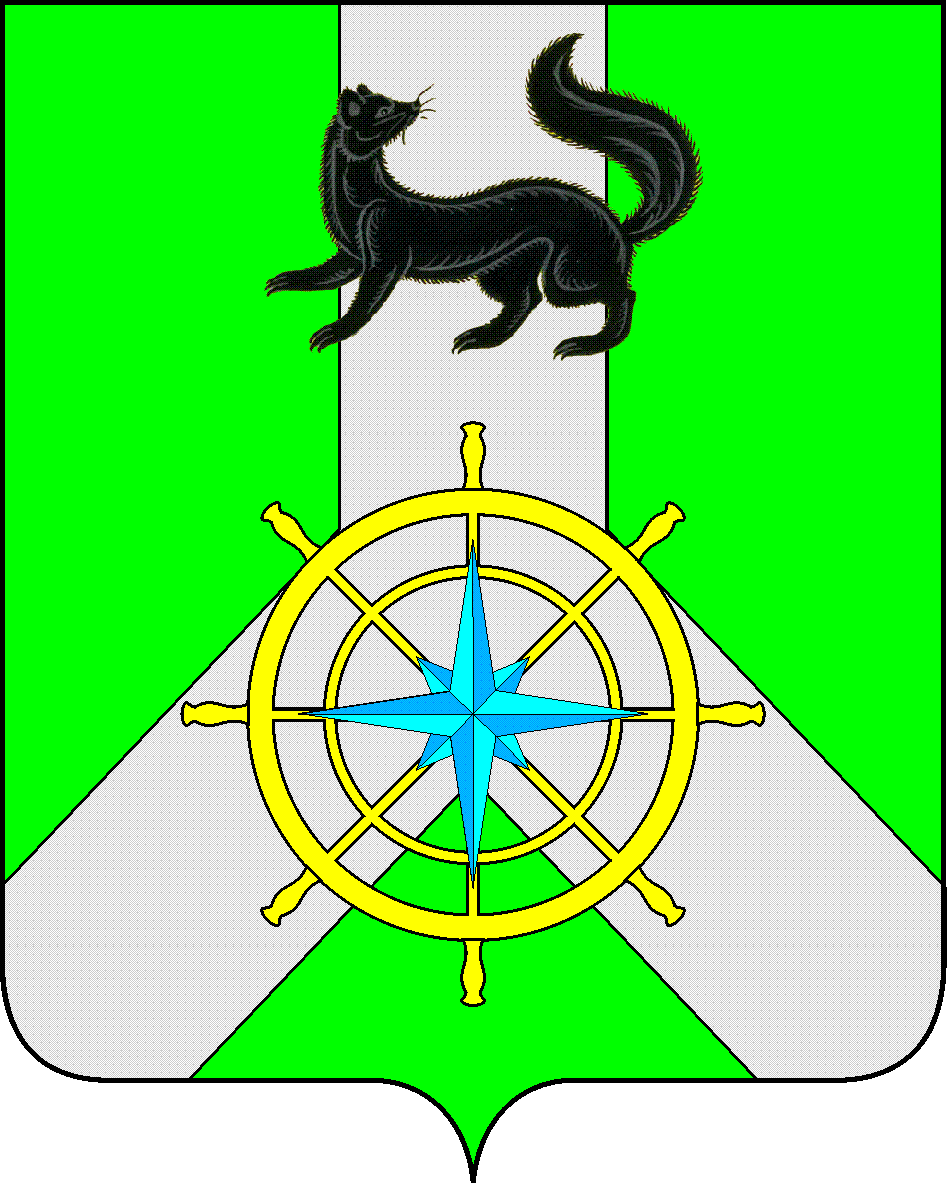 Р О С С И Й С К А Я   Ф Е Д Е Р А Ц И ЯИ Р К У Т С К А Я   О Б Л А С Т ЬК И Р Е Н С К И Й   М У Н И Ц И П А Л Ь Н Ы Й   Р А Й О НА Д М И Н И С Т Р А Ц И Я П О С Т А Н О В Л Е Н И ЕВ целях корректировки объемов финансирования за 2023 год,  в соответствии с п. 2 ст. 179 Бюджетного кодекса РФ, постановлением  администрации Киренского муниципального района от 19.04.2016 г. № 189 «Об утверждении Положения о порядке принятия решений о разработке, реализации и оценке эффективности муниципальных программ Киренского района в новой редакции», распоряжением администрации Киренского муниципального района от 07.10.2021 г. № 145 «Об утверждении перечня муниципальных программ Киренского района», руководствуясь статьями 39,55 Устава муниципального образования Киренский район, администрация Киренского муниципального районаПОСТАНОВЛЯЕТ:1.  Внести в муниципальную программу «Повышение безопасности дорожного движения на территории Киренского района на 2015-2027 г.г.», утвержденную постановлением администрации Киренского муниципального района постановлением от 28.09.2015  №567, от 16.11.2015 №625,от 28.06.2016 №336, от 30.12.2016 г. №573, от 17.01.2017 №1, от 28.09.2017  № 468, от 29.03.2018 №151, от 29.06.2018 №317, от 29.12.2018 № 655,  от 04.02.2019 № 57, от 04.07.2019 №336, от 26.12.2019 №677, от 30.12.2020 №762, от 14.10.2021 № 637, от 27.01.2022 № 36, от 23.08.2022 №503, от 30.12.2022 № 802, от 05.07.2023 №383 следующие изменения: «Приложение № 2 «Ресурсное обеспечение реализации муниципальной программы, за счет всех источников финансирования» к муниципальной программе изложить в новой редакции (приложение №1).2.    Внести соответствующие изменения в План мероприятий по реализации муниципальной программы «Повышение безопасности дорожного движения на территории Киренского района на 2015-2027 г.г.» на 2023 год (приложение №2).3.     Контроль за исполнением настоящего постановления возлагаю на заместителя мэра – председателя комитета по имуществу и ЖКХ администрации Киренского муниципального района.4.         Настоящее постановление вступает в силу со дня подписания и подлежит размещению на официальном сайте администрации Киренского муниципального района.И.о. главы администрации                                                                                            Е.А.ЧудиноваСОГЛАСОВАНО:Зам. председателя комитета по имуществу и ЖКХ администрации Киренского муниципального района                                                                                             О.А. ВытовтоваНачальник Финансового управления администрации Киренского муниципального района                                                                                Е.А.ШалдаНачальник отдела по экономике администрации Киренского муниципального района                                                                          М.Р. СиньковаНачальник правового отдела   администрации Киренского муниципального района                                                                            И.С.Чернина                                                                      		 Подготовил: Луцкина В.А. – гл. специалист отдела ЭТС и ЖКХКомитета по имуществу и ЖКХРесурсное обеспечение реализации муниципальной  программы  «Повышение безопасности дорожного движения на территории Киренского района на 2015-2027гг.»  за счет всех источников финансирования  (далее – программа)( Приложение 2 к муниципальной программе "Повышение безопасности дорожного движения на территории Киренского района на 2015-2027гг)от 29 декабря 2023 г.           № 782г. КиренскО внесении изменений в муниципальную программу «Повышение безопасности дорожного движения на территории Киренского района на 2015-2027 г.г.»Наименование программы, подпрограммы, ведомственной целевой программы, основного мероприятия, мероприятияОтветственный исполнитель, соисполнители, участники, исполнители мероприятийИсточники финансированияОценка расходов, (тыс. руб.), годыОценка расходов, (тыс. руб.), годыОценка расходов, (тыс. руб.), годыОценка расходов, (тыс. руб.), годыОценка расходов, (тыс. руб.), годыОценка расходов, (тыс. руб.), годыОценка расходов, (тыс. руб.), годыОценка расходов, (тыс. руб.), годыОценка расходов, (тыс. руб.), годыОценка расходов, (тыс. руб.), годыОценка расходов, (тыс. руб.), годыОценка расходов, (тыс. руб.), годыОценка расходов, (тыс. руб.), годыОценка расходов, (тыс. руб.), годыНаименование программы, подпрограммы, ведомственной целевой программы, основного мероприятия, мероприятияОтветственный исполнитель, соисполнители, участники, исполнители мероприятийИсточники финансированияПервый год действия программыВторой год действия программыТретий год действия программыЧетвертый год действия программыПятый год действия программыШестой год действия программыСедьмой год действия программыВосьмой год действия программыДевятый год действия программыДесятый год действия программыОдиннадцатый год действия  программыДвенадцатый год действия программыЗавершающий год программывсегоНаименование программы, подпрограммы, ведомственной целевой программы, основного мероприятия, мероприятияОтветственный исполнитель, соисполнители, участники, исполнители мероприятийИсточники финансирования2015201620172018201920202021202220232024202520262027всего1234567891011121314151617Программа «Повышение безопасности дорожного движения на территории Киренского района на 2015-2025гг.»всего, в том числе:Всего512,668,7113,01818,1169,08146,3285,9445,2179,0179,0179,0186,0193,04474,88Программа «Повышение безопасности дорожного движения на территории Киренского района на 2015-2025гг.»всего, в том числе:Средства, планируемые к привлечению из областного бюджета (ОБ)0,00,00,00,00,00,00,00,00,00,00,00,00,00,0Программа «Повышение безопасности дорожного движения на территории Киренского района на 2015-2025гг.»всего, в том числе:Средства, планируемые к привлечению из федерального бюджета (ФБ)0,00,00,00,00,00,00,00,00,00,00,00,00,00,0Программа «Повышение безопасности дорожного движения на территории Киренского района на 2015-2025гг.»всего, в том числе:Местный бюджет (МБ)512,668,7113,01818,1169,08146,3285,9445,2179,0179,0179,0186,0193,04474,88Программа «Повышение безопасности дорожного движения на территории Киренского района на 2015-2025гг.»всего, в том числе:Иные источники (ИИ)0,00,00,00,00,00,00,00,00,00,00,00,00,00,0Программа «Повышение безопасности дорожного движения на территории Киренского района на 2015-2025гг.»Ответственный исполнитель: Отдел по электроснабжению, транспорту, связи и ЖКХ Комитета  по имуществу и ЖКХ администрации Киренского муниципального районаВсего0,00,00,0563,1169,08146,3285,9191,74179,0179,0179,0186,0193,04474,88Программа «Повышение безопасности дорожного движения на территории Киренского района на 2015-2025гг.»Ответственный исполнитель: Отдел по электроснабжению, транспорту, связи и ЖКХ Комитета  по имуществу и ЖКХ администрации Киренского муниципального районаОБ0,00,00,00,00,00,00,00,00,00,00,00,00,00,0Программа «Повышение безопасности дорожного движения на территории Киренского района на 2015-2025гг.»Ответственный исполнитель: Отдел по электроснабжению, транспорту, связи и ЖКХ Комитета  по имуществу и ЖКХ администрации Киренского муниципального районаФБ0,00,00,00,00,00,00,00,00,00,00,00,00,00,0Программа «Повышение безопасности дорожного движения на территории Киренского района на 2015-2025гг.»Ответственный исполнитель: Отдел по электроснабжению, транспорту, связи и ЖКХ Комитета  по имуществу и ЖКХ администрации Киренского муниципального районаМБ0,00,00,0563,1169,08146,3285,9191,74179,0179,0179,0186,0193,04474,88Программа «Повышение безопасности дорожного движения на территории Киренского района на 2015-2025гг.»Ответственный исполнитель: Отдел по электроснабжению, транспорту, связи и ЖКХ Комитета  по имуществу и ЖКХ администрации Киренского муниципального районаИИ0,00,00,00,00,00,00,00,00,00,00,00,00,00,0Программа «Повышение безопасности дорожного движения на территории Киренского района на 2015-2025гг.»Участник 1: Управление образования администрации Киренского муниципального районаВсего39,068,7113,01255,00,00,00,00,00,00,00,00,00,01475,7Программа «Повышение безопасности дорожного движения на территории Киренского района на 2015-2025гг.»Участник 1: Управление образования администрации Киренского муниципального районаОБ0,00,00,00,00,00,00,00,00,00,00,00,00,00,0Программа «Повышение безопасности дорожного движения на территории Киренского района на 2015-2025гг.»Участник 1: Управление образования администрации Киренского муниципального районаФБ0,00,00,00,00,00,00,00,00,00,00,00,00,00,0Программа «Повышение безопасности дорожного движения на территории Киренского района на 2015-2025гг.»Участник 1: Управление образования администрации Киренского муниципального районаМБ39,068,7113,01255,00,00,00,00,00,00,00,00,00,01475,7Программа «Повышение безопасности дорожного движения на территории Киренского района на 2015-2025гг.»Участник 1: Управление образования администрации Киренского муниципального районаИИ0,00,00,00,00,00,00,00,00,00,00,00,00,00,0Программа «Повышение безопасности дорожного движения на территории Киренского района на 2015-2025гг.»Участник 2: ОГИБДД МО МВД России «Киренский»Всего0,00,00,00,00,00,00,00,00,00,00,00,00,00,0Программа «Повышение безопасности дорожного движения на территории Киренского района на 2015-2025гг.»Участник 2: ОГИБДД МО МВД России «Киренский»ОБ0,00,00,00,00,00,00,00,00,00,00,00,00,00,0Программа «Повышение безопасности дорожного движения на территории Киренского района на 2015-2025гг.»Участник 2: ОГИБДД МО МВД России «Киренский»ФБ0,00,00,00,00,00,00,00,00,00,00,00,00,00,0Программа «Повышение безопасности дорожного движения на территории Киренского района на 2015-2025гг.»Участник 2: ОГИБДД МО МВД России «Киренский»МБ0,00,00,00,00,00,00,00,00,00,00,00,00,00,0Программа «Повышение безопасности дорожного движения на территории Киренского района на 2015-2025гг.»Участник 2: ОГИБДД МО МВД России «Киренский»ИИ0,00,00,00,00,00,00,00,00,00,00,00,00,00,0Программа «Повышение безопасности дорожного движения на территории Киренского района на 2015-2025гг.»Участник 3: АТП, осуществляющие перевозки пассажировВсего0,00,00,00,00,00,00,00,00,00,00,00,00,00,0Программа «Повышение безопасности дорожного движения на территории Киренского района на 2015-2025гг.»Участник 3: АТП, осуществляющие перевозки пассажировОБ0,00,00,00,00,00,00,00,00,00,00,00,00,00,0Программа «Повышение безопасности дорожного движения на территории Киренского района на 2015-2025гг.»Участник 3: АТП, осуществляющие перевозки пассажировФБ0,00,00,00,00,00,00,00,00,00,00,00,00,00,0Программа «Повышение безопасности дорожного движения на территории Киренского района на 2015-2025гг.»Участник 3: АТП, осуществляющие перевозки пассажировМБ0,00,00,00,00,00,00,00,00,00,00,00,00,00,0Программа «Повышение безопасности дорожного движения на территории Киренского района на 2015-2025гг.»Участник 3: АТП, осуществляющие перевозки пассажировИИ0,00,00,00,00,00,00,00,00,00,00,00,00,00,0Программа «Повышение безопасности дорожного движения на территории Киренского района на 2015-2025гг.»Участник 4: Учреждения образования  Киренского муниципального районаВсего473,60,00,00,00,00,00,0253,4550,00,00,00,00,0727,06Программа «Повышение безопасности дорожного движения на территории Киренского района на 2015-2025гг.»Участник 4: Учреждения образования  Киренского муниципального районаОБ0,00,00,00,00,00,00,00,00,00,00,00,00,00,0Программа «Повышение безопасности дорожного движения на территории Киренского района на 2015-2025гг.»Участник 4: Учреждения образования  Киренского муниципального районаФБ0,00,00,00,00,00,00,00,00,00,00,00,00,00,0Программа «Повышение безопасности дорожного движения на территории Киренского района на 2015-2025гг.»Участник 4: Учреждения образования  Киренского муниципального районаМБ473,60,00,00,00,00,00,0253,4550,00,00,00,00,0727,06Программа «Повышение безопасности дорожного движения на территории Киренского района на 2015-2025гг.»Участник 4: Учреждения образования  Киренского муниципального районаИИ0,00,00,00,00,00,00,00,00,00,00,00,00,00,0Основное мероприятие 1.1. Повышение безопасности дорожного движения на территории Киренского районаОтдел по электроснабжению, транспорту, связи и ЖКХ Комитета  по имуществу и ЖКХ администрации Киренского муниципального районаВсего512,668,7113,01818,1169,08146,3285,9445,2179,0179,0179,0186,0193,04474,88Основное мероприятие 1.1. Повышение безопасности дорожного движения на территории Киренского районаОтдел по электроснабжению, транспорту, связи и ЖКХ Комитета  по имуществу и ЖКХ администрации Киренского муниципального районаОБ0000,00,00,00,00,00,00,00,00,00,00,0Основное мероприятие 1.1. Повышение безопасности дорожного движения на территории Киренского районаОтдел по электроснабжению, транспорту, связи и ЖКХ Комитета  по имуществу и ЖКХ администрации Киренского муниципального районаФБ0000,00,00,00,00,00,00,00,00,00,00,0Основное мероприятие 1.1. Повышение безопасности дорожного движения на территории Киренского районаОтдел по электроснабжению, транспорту, связи и ЖКХ Комитета  по имуществу и ЖКХ администрации Киренского муниципального районаМБ512,668,7113,01818,1169,08146,3285,9445,2179,0179,0179,0186,0193,04474,88Основное мероприятие 1.1. Повышение безопасности дорожного движения на территории Киренского районаОтдел по электроснабжению, транспорту, связи и ЖКХ Комитета  по имуществу и ЖКХ администрации Киренского муниципального районаИИ0,00,00,00,00,00,00,00,00,00,00,00,00,00,0Мероприятие 1.1.1. Создание и поддержка отрядов ЮИДУправление образования администрации Киренского муниципального районаВсего00066,20,010,00,00,00,011,00,00,00,087,2Мероприятие 1.1.1. Создание и поддержка отрядов ЮИДУправление образования администрации Киренского муниципального районаОБ0,00,00,00,00,00,00,00,00,00,00,00,00,00,0Мероприятие 1.1.1. Создание и поддержка отрядов ЮИДУправление образования администрации Киренского муниципального районаФБ0,00,00,00,00,00,00,00,00,00,00,00,00,00,0Мероприятие 1.1.1. Создание и поддержка отрядов ЮИДУправление образования администрации Киренского муниципального районаМБ0,00,00,066,20,010,00,00,00,011,00,00,00,087,2Мероприятие 1.1.1. Создание и поддержка отрядов ЮИДУправление образования администрации Киренского муниципального районаИИ0,00,00,00,00,00,00,00,00,00,00,00,00,00,0Мероприятие 1.1.2. Выпуск агитационного  наглядного материалаУправление образования администрации Киренского муниципального районаВсего018,70,014,26,497,30,010,750,018,00,00,00,0165,35Мероприятие 1.1.2. Выпуск агитационного  наглядного материалаУправление образования администрации Киренского муниципального районаОБ0,00,00,00,00,00,00,00,00,00,00,00,00,00,0Мероприятие 1.1.2. Выпуск агитационного  наглядного материалаУправление образования администрации Киренского муниципального районаФБ0,00,00,00,00,00,00,00,00,00,00,00,00,00,0Мероприятие 1.1.2. Выпуск агитационного  наглядного материалаУправление образования администрации Киренского муниципального районаМБ018,70,014,26,497,30,010,750,018,00,00,00,0165,35Мероприятие 1.1.2. Выпуск агитационного  наглядного материалаУправление образования администрации Киренского муниципального районаИИ0,00,00,00,00,00,00,00,00,00,00,00,00,00,0Мероприятие 1.1.3. Пошив формы для членов отряда ЮИДУправление образования администрации Киренского муниципального районаВсего16,00,00,00,00,00,00,030,429,00,00,00,00,075,4Мероприятие 1.1.3. Пошив формы для членов отряда ЮИДУправление образования администрации Киренского муниципального районаОБ0,00,00,00,00,00,00,00,00,00,00,00,00,00,0Мероприятие 1.1.3. Пошив формы для членов отряда ЮИДУправление образования администрации Киренского муниципального районаФБ0,00,00,00,00,00,00,00,00,00,00,00,00,00,0Мероприятие 1.1.3. Пошив формы для членов отряда ЮИДУправление образования администрации Киренского муниципального районаМБ16,00,000,00,00,00,030,429,00,00,00,00,075,4Мероприятие 1.1.3. Пошив формы для членов отряда ЮИДУправление образования администрации Киренского муниципального районаИИ0,00,00,00,00,00,00,00,00,00,00,00,00,00,0Мероприятие 1.1.4. Проведение мероприятий в рамках профилактической операции «Внимание, дети!»Управление образования администрации Киренского муниципального районаВсего23,0025,00,00,00,00,00,00,00,00,00,00,048,0Мероприятие 1.1.4. Проведение мероприятий в рамках профилактической операции «Внимание, дети!»Управление образования администрации Киренского муниципального районаОБ0,00,00,00,00,00,00,00,00,00,00,00,00,00,0Мероприятие 1.1.4. Проведение мероприятий в рамках профилактической операции «Внимание, дети!»Управление образования администрации Киренского муниципального районаФБ0,00,00,00,00,00,00,00,00,00,00,00,00,00,0Мероприятие 1.1.4. Проведение мероприятий в рамках профилактической операции «Внимание, дети!»Управление образования администрации Киренского муниципального районаМБ230,0250,00,00,00,00,00,00,00,00,00,048,0Мероприятие 1.1.4. Проведение мероприятий в рамках профилактической операции «Внимание, дети!»Управление образования администрации Киренского муниципального районаИИ0,00,00,00,00,00,00,00,00,00,00,00,00,00,0Мероприятие 1.1.5. Проведение районного конкурса отрядов ЮИД «Безопасное колесо»Управление образования администрации Киренского муниципального районаВсего0025,00,00,00,00,00,00,00,00,00,00,025,0Мероприятие 1.1.5. Проведение районного конкурса отрядов ЮИД «Безопасное колесо»Управление образования администрации Киренского муниципального районаОБ0,00,00,00,00,00,00,00,00,00,00,00,00,00,0Мероприятие 1.1.5. Проведение районного конкурса отрядов ЮИД «Безопасное колесо»Управление образования администрации Киренского муниципального районаФБ0,00,00,00,00,00,00,00,00,00,00,00,00,00,0Мероприятие 1.1.5. Проведение районного конкурса отрядов ЮИД «Безопасное колесо»Управление образования администрации Киренского муниципального районаМБ0025,00,00,00,00,00,00,00,00,00,00,025,0Мероприятие 1.1.5. Проведение районного конкурса отрядов ЮИД «Безопасное колесо»Управление образования администрации Киренского муниципального районаИИ0,00,00,00,00,00,00,00,00,00,00,00,00,00,0Мероприятие 1.1.6. Участие в областном смотре –конкурсе отрядов ЮИД «Безопасное колесо»Управление образования администрации Киренского муниципального районаВсего050,055,00,00,00,00,00,00,090,00,00,00,0195,0Мероприятие 1.1.6. Участие в областном смотре –конкурсе отрядов ЮИД «Безопасное колесо»Управление образования администрации Киренского муниципального районаОБ0,00,00,00,00,00,00,00,00,00,00,00,00,00,0Мероприятие 1.1.6. Участие в областном смотре –конкурсе отрядов ЮИД «Безопасное колесо»Управление образования администрации Киренского муниципального районаФБ0,00,00,00,00,00,00,00,00,00,00,00,00,00,0Мероприятие 1.1.6. Участие в областном смотре –конкурсе отрядов ЮИД «Безопасное колесо»Управление образования администрации Киренского муниципального районаМБ050,055,00,00,00,00,00,00,090,00,00,00,0195,0Мероприятие 1.1.6. Участие в областном смотре –конкурсе отрядов ЮИД «Безопасное колесо»Управление образования администрации Киренского муниципального районаИИ0,00,00,00,00,00,00,00,00,00,00,00,00,00,0Мероприятие 1.1.7. Проведение районного конкурса рисунков по безопасности дорожного движенияУправление образования администрации Киренского муниципального районаВсего0,00,08,00,00,00,00,00,00,00,00,00,00,08,0Мероприятие 1.1.7. Проведение районного конкурса рисунков по безопасности дорожного движенияУправление образования администрации Киренского муниципального районаОБ0,00,00,00,00,00,00,00,00,00,00,00,00,00,0Мероприятие 1.1.7. Проведение районного конкурса рисунков по безопасности дорожного движенияУправление образования администрации Киренского муниципального районаФБ0,00,00,00,00,00,00,00,00,00,00,00,00,00,0Мероприятие 1.1.7. Проведение районного конкурса рисунков по безопасности дорожного движенияУправление образования администрации Киренского муниципального районаМБ0,00,08,00,00,00,00,00,00,00,00,00,00,08,0Мероприятие 1.1.7. Проведение районного конкурса рисунков по безопасности дорожного движенияУправление образования администрации Киренского муниципального районаИИ0,00,00,00,00,00,00,00,00,00,00,00,00,00,0Мероприятие 1.1.8. Анализ состояния работы по укреплению транспортной дисциплины и профилактике аварийности на общественном транспортеАТП, осуществляющие пассажирские перевозки в Киренском районебез дополнительного финансированиябез дополнительного финансированиябез дополнительного финансированиябез дополнительного финансированиябез дополнительного финансированиябез дополнительного финансированиябез дополнительного финансированиябез дополнительного финансированиябез дополнительного финансированиябез дополнительного финансированиябез дополнительного финансированиябез дополнительного финансированиябез дополнительного финансированиябез дополнительного финансированиябез дополнительного финансированияМероприятие 1.1.9. Улучшение условий дорожного движения и устранение опасных участков на дорогах общего пользования, предотвращение заторов, ликвидация мест концентрации ДТП, оптимизация скоростных режимовОГИБДД МОМВД России «Киренский»без дополнительного финансированиябез дополнительного финансированиябез дополнительного финансированиябез дополнительного финансированиябез дополнительного финансированиябез дополнительного финансированиябез дополнительного финансированиябез дополнительного финансированиябез дополнительного финансированиябез дополнительного финансированиябез дополнительного финансированиябез дополнительного финансированиябез дополнительного финансированиябез дополнительного финансированиябез дополнительного финансированияМероприятие 1.1.10. Оснащение школьных автобусов тахографамиУчреждения образования  Киренского муниципального районаВсего473,60,00,00,00,00,00,00,00,00,00,00,0 0,0473,6Мероприятие 1.1.10. Оснащение школьных автобусов тахографамиУчреждения образования  Киренского муниципального районаОБ0,00,00,00,00,00,00,00,00,00,00,00,00,00,0Мероприятие 1.1.10. Оснащение школьных автобусов тахографамиУчреждения образования  Киренского муниципального районаФБ0,00,00,00,00,00,00,00,00,00,00,00,00,00,0Мероприятие 1.1.10. Оснащение школьных автобусов тахографамиУчреждения образования  Киренского муниципального районаМБ473,60,00,00,00,00,000,00,00,00,00,00,00,0473,6Мероприятие 1.1.10. Оснащение школьных автобусов тахографамиУчреждения образования  Киренского муниципального районаИИ0,00,00,00,00,00,00,00,00,00,00,00,00,00,0Мероприятие 1.1.11. Оценка уязвимости объектов транспортной инфраструктуры и транспортных средств администрации Киренского муниципального районаОтдел по электроснабжению, транспорту, связи и ЖКХ Комитета  по имуществу и ЖКХ администрации Киренского муниципального районаВсего0,00,00,064,00,00,00,00,00,00,00,00,00,064,0Мероприятие 1.1.11. Оценка уязвимости объектов транспортной инфраструктуры и транспортных средств администрации Киренского муниципального районаОтдел по электроснабжению, транспорту, связи и ЖКХ Комитета  по имуществу и ЖКХ администрации Киренского муниципального районаОБ0,00,00,00,00,00,00,00,00,00,00,00,00,00,0Мероприятие 1.1.11. Оценка уязвимости объектов транспортной инфраструктуры и транспортных средств администрации Киренского муниципального районаОтдел по электроснабжению, транспорту, связи и ЖКХ Комитета  по имуществу и ЖКХ администрации Киренского муниципального районаФБ0,00,00,00,00,00,00,00,00,00,00,00,00,00,0Мероприятие 1.1.11. Оценка уязвимости объектов транспортной инфраструктуры и транспортных средств администрации Киренского муниципального районаОтдел по электроснабжению, транспорту, связи и ЖКХ Комитета  по имуществу и ЖКХ администрации Киренского муниципального районаМБ0,00,064,00,00,00,00,00,00,00,00,00,064,0Мероприятие 1.1.11. Оценка уязвимости объектов транспортной инфраструктуры и транспортных средств администрации Киренского муниципального районаОтдел по электроснабжению, транспорту, связи и ЖКХ Комитета  по имуществу и ЖКХ администрации Киренского муниципального районаИИ0,00,00,00,00,00,00,00,00,00,00,00,00,00,0Мероприятие 1.1.12 Приобретение учебного оборудования и пособия по БДД для образовательных учрежденийОтдел по электроснабжению, транспорту, связи и ЖКХ Комитета  по имуществу и ЖКХ администрации Киренского муниципального районаВсего0,000,00,060,0162,6839,0285,9150,59150,060,0179,0186,0193,01466,17Мероприятие 1.1.12 Приобретение учебного оборудования и пособия по БДД для образовательных учрежденийОтдел по электроснабжению, транспорту, связи и ЖКХ Комитета  по имуществу и ЖКХ администрации Киренского муниципального районаОБ0,00,00,00,00,00,00,00,00,00,00,00,00,00,0Мероприятие 1.1.12 Приобретение учебного оборудования и пособия по БДД для образовательных учрежденийОтдел по электроснабжению, транспорту, связи и ЖКХ Комитета  по имуществу и ЖКХ администрации Киренского муниципального районаФБ0,00,00,00,00,00,00,00,00,00,00,00,00,00,0Мероприятие 1.1.12 Приобретение учебного оборудования и пособия по БДД для образовательных учрежденийОтдел по электроснабжению, транспорту, связи и ЖКХ Комитета  по имуществу и ЖКХ администрации Киренского муниципального районаМБ0,000,00,060,0162,6839,0285,9150,59150,060,0179,0186,0193,01466,17Мероприятие 1.1.12 Приобретение учебного оборудования и пособия по БДД для образовательных учрежденийОтдел по электроснабжению, транспорту, связи и ЖКХ Комитета  по имуществу и ЖКХ администрации Киренского муниципального районаИИ0,00,00,00,00,00,00,00,00,00,00,00,00,00,0Мероприятие 1.1.13Обустройство пешеходных переходов возле образовательных учрежденийОтдел по электроснабжению, транспорту, связи и ЖКХ Комитета  по имуществу и ЖКХ администрации Киренского муниципального районаВсего0,000,00,01613,70,00,00,00,00,00,00,00,00,01613,7Мероприятие 1.1.13Обустройство пешеходных переходов возле образовательных учрежденийОтдел по электроснабжению, транспорту, связи и ЖКХ Комитета  по имуществу и ЖКХ администрации Киренского муниципального районаОБ0,00,00,00,00,00,00,00,00,00,00,00,00,00,0Мероприятие 1.1.13Обустройство пешеходных переходов возле образовательных учрежденийОтдел по электроснабжению, транспорту, связи и ЖКХ Комитета  по имуществу и ЖКХ администрации Киренского муниципального районаФБ0,00,00,00,00,00,00,00,00,00,00,00,00,00,0Мероприятие 1.1.13Обустройство пешеходных переходов возле образовательных учрежденийОтдел по электроснабжению, транспорту, связи и ЖКХ Комитета  по имуществу и ЖКХ администрации Киренского муниципального районаМБ0,00,00,01613,70,00,00,00,00,00,00,00,00,01613,7Мероприятие 1.1.13Обустройство пешеходных переходов возле образовательных учрежденийОтдел по электроснабжению, транспорту, связи и ЖКХ Комитета  по имуществу и ЖКХ администрации Киренского муниципального районаИИ0,00,00,00,00,00,00,00,00,00,00,00,00,00,0Мероприятие 1.1.14 «Разработка плана и реализация требований по обеспечению транспортной безопасности»Отдел по электроснабжению, транспорту, связи и ЖКХ Комитета  по имуществу и ЖКХ администрации Киренского муниципального районаВсего0,000,00,00,00,00,00,00,00,00,00,00,00,00,0Мероприятие 1.1.14 «Разработка плана и реализация требований по обеспечению транспортной безопасности»Отдел по электроснабжению, транспорту, связи и ЖКХ Комитета  по имуществу и ЖКХ администрации Киренского муниципального районаОБ0,00,00,00,00,00,00,00,00,00,00,00,00,00,0Мероприятие 1.1.14 «Разработка плана и реализация требований по обеспечению транспортной безопасности»Отдел по электроснабжению, транспорту, связи и ЖКХ Комитета  по имуществу и ЖКХ администрации Киренского муниципального районаФБ0,00,00,00,00,00,00,00,00,00,00,00,00,00,0Мероприятие 1.1.14 «Разработка плана и реализация требований по обеспечению транспортной безопасности»Отдел по электроснабжению, транспорту, связи и ЖКХ Комитета  по имуществу и ЖКХ администрации Киренского муниципального районаМБ0,00,00,00,00,00,00,00,00,00,00,00,00,00,0Мероприятие 1.1.14 «Разработка плана и реализация требований по обеспечению транспортной безопасности»Отдел по электроснабжению, транспорту, связи и ЖКХ Комитета  по имуществу и ЖКХ администрации Киренского муниципального районаИИ0,00,00,00,00,00,00,00,00,00,00,00,00,00,0Мероприятие 1.1.15 «Обустройство остановочных пунктов для безопасной организации перевозок детей на школьных автобусах»Учреждения образования  Киренского муниципального районаВсего0,000,00,00,00,00,00,0253,4550,00,00,00,00,0253,455Мероприятие 1.1.15 «Обустройство остановочных пунктов для безопасной организации перевозок детей на школьных автобусах»Учреждения образования  Киренского муниципального районаОБ0,00,00,00,00,00,00,00,00,00,00,00,00,00,0Мероприятие 1.1.15 «Обустройство остановочных пунктов для безопасной организации перевозок детей на школьных автобусах»Учреждения образования  Киренского муниципального районаФБ0,00,00,00,00,00,00,00,00,00,00,00,00,00,0Мероприятие 1.1.15 «Обустройство остановочных пунктов для безопасной организации перевозок детей на школьных автобусах»Учреждения образования  Киренского муниципального районаМБ0,00,00,00,00,00,00,0253,4550,00,00,00,00,0253,455Мероприятие 1.1.15 «Обустройство остановочных пунктов для безопасной организации перевозок детей на школьных автобусах»Учреждения образования  Киренского муниципального районаИИ0,00,00,00,00,00,00,00,00,00,00,00,00,00,0ПЛАН МЕРОПРИЯТИЙ ПО РЕАЛИЗАЦИИ МУНИЦИПАЛЬНОЙ  ПРОГРАММЫПЛАН МЕРОПРИЯТИЙ ПО РЕАЛИЗАЦИИ МУНИЦИПАЛЬНОЙ  ПРОГРАММЫПЛАН МЕРОПРИЯТИЙ ПО РЕАЛИЗАЦИИ МУНИЦИПАЛЬНОЙ  ПРОГРАММЫПЛАН МЕРОПРИЯТИЙ ПО РЕАЛИЗАЦИИ МУНИЦИПАЛЬНОЙ  ПРОГРАММЫПЛАН МЕРОПРИЯТИЙ ПО РЕАЛИЗАЦИИ МУНИЦИПАЛЬНОЙ  ПРОГРАММЫПЛАН МЕРОПРИЯТИЙ ПО РЕАЛИЗАЦИИ МУНИЦИПАЛЬНОЙ  ПРОГРАММЫПЛАН МЕРОПРИЯТИЙ ПО РЕАЛИЗАЦИИ МУНИЦИПАЛЬНОЙ  ПРОГРАММЫПЛАН МЕРОПРИЯТИЙ ПО РЕАЛИЗАЦИИ МУНИЦИПАЛЬНОЙ  ПРОГРАММЫ«Повышение безопасности дорожного движения на территории Киренского района на 2015-2027гг.»«Повышение безопасности дорожного движения на территории Киренского района на 2015-2027гг.»«Повышение безопасности дорожного движения на территории Киренского района на 2015-2027гг.»«Повышение безопасности дорожного движения на территории Киренского района на 2015-2027гг.»«Повышение безопасности дорожного движения на территории Киренского района на 2015-2027гг.»«Повышение безопасности дорожного движения на территории Киренского района на 2015-2027гг.»«Повышение безопасности дорожного движения на территории Киренского района на 2015-2027гг.»«Повышение безопасности дорожного движения на территории Киренского района на 2015-2027гг.» (далее – муниципальная программа) (далее – муниципальная программа) (далее – муниципальная программа) (далее – муниципальная программа) (далее – муниципальная программа) (далее – муниципальная программа) (далее – муниципальная программа) (далее – муниципальная программа)на 2023 г.на 2023 г.на 2023 г.на 2023 г.на 2023 г.на 2023 г.на 2023 г.на 2023 г.№ п/пНаименование подпрограммы муниципальной программы, ведомственной целевой программы, основного мероприятия, мероприятияОтветственный исполнительСрок реализации Срок реализации Наименование показателя объема мероприятияЗначения показателя объема мероприятия (очередной год)Объем ресурсного обеспечения (очередной год), тыс. руб.№ п/пНаименование подпрограммы муниципальной программы, ведомственной целевой программы, основного мероприятия, мероприятияОтветственный исполнительс (месяц/год)по (месяц/год)Наименование показателя объема мероприятияЗначения показателя объема мероприятия (очередной год)Объем ресурсного обеспечения (очередной год), тыс. руб.123456781.Основное мероприятие: Повышение безопасности дорожного движения на территории Киренского районаОтветственный исполнитель: Отдел по электроснабжению, транспорту, связи и ЖКХ Комитета  по имуществу и ЖКХ администрации Киренского муниципального района01.01.202331.12.2023ХХ179,01.1Мероприятие: Создание и поддержка отрядов ЮИДУправление образования администрации Киренского муниципального района01.01.202331.12.2023Количество мероприятий00,01.2Мероприятие: Выпуск агитационного  наглядного материалаУправление образования администрации Киренского муниципального района01.01.202331.12.2023Количество мероприятий00,01.3Мероприятие: Пошив формы для членов отряда ЮИДУправление образования администрации Киренского муниципального района01.01.202331.12.2023Осуществление мероприятия (1-да,0-нет)129,01.4Мероприятие: Проведение мероприятий в рамках профилактической операции «Внимание, дети!»Управление образования администрации Киренского муниципального района01.01.202331.12.2023Осуществление мероприятия (1-да,0-нет)001.5Мероприятие: Проведение районного конкурса отрядов ЮИД «Безопасное колесо»Управление образования администрации Киренского муниципального района01.01.202331.12.2023Осуществление мероприятия (1-да,0-нет)001.6Мероприятие: Участие в областном смотре – конкурсе отрядов ЮИД «Безопасное колесо"Управление образования администрации Киренского муниципального района01.01.202331.12.2023Осуществление мероприятия (1-да,0-нет)00,01.7Мероприятие: Проведение районного конкурса рисунков по безопасности дорожного движенияУправление образования администрации Киренского муниципального района01.01.202331.12.2023Осуществление мероприятия (1-да,0-нет)001.8Мероприятие: Анализ состояния работы по укреплению транспортной дисциплины и профилактике аварийности на общественном транспортеАТП, осуществляющие пассажирские перевозки в Киренском районе01.01.202331.12.2023Осуществление мероприятия (1-да,0-нет)001.9Мероприятие Улучшение условий дорожного движения и устранение опасных участков на дорогах общего пользования, предотвращение заторов, ликвидация мест концентрации ДТП, оптимизация скоростных режимовОГИБДД МО МВД России «Киренский»01.01.202331.12.2023Осуществление мероприятия (1-да,0-нет001.10Мероприятие:  Оснащение школьных автобусов тахографамиУчреждения образования  Киренского муниципального района01.01.202331.12.2023Осуществление мероприятия (1-да,0-нет001.11Мероприятие: Оценка уязвимости объектов транспортной инфраструктуры и транспортных средств администрации Киренского муниципального районаОтдел по электроснабжению, транспорту, связи и ЖКХ Комитета  по имуществу и ЖКХ администрации Киренского муниципального района01.01.202331.12.2023Осуществление мероприятия (1-да,0-нет001.12Мероприятие: Приобретение учебного оборудования и пособия по БДД для Образовательных учрежденийОтдел по электроснабжению, транспорту, связи и ЖКХ Комитета  по имуществу и ЖКХ администрации Киренского муниципального района01.01.202331.12.2023Осуществление мероприятия (1-да,0-нет1150,01.13Мероприятие: Обустройство пешеходных переходов возле образовательных учрежденийОтдел по электроснабжению, транспорту, связи и ЖКХ Комитета  по имуществу и ЖКХ администрации Киренского муниципального района01.01.202331.12.2023Осуществление мероприятия (1-да,0-нет001.14Мероприятие: «Разработка плана и реализация требований по обеспечению транспортной безопасности»Отдел по электроснабжению, транспорту, связи и ЖКХ Комитета  по имуществу и ЖКХ администрации Киренского муниципального района01.01.202331.12.2023Осуществление мероприятия (1-да,0-нет001.15Мероприятие:  «Обустройство остановочных пунктов для безопасной организации перевозок детей на школьных автобусах»Учреждения образования  Киренского муниципального района01.01.202331.12.2023Осуществление мероприятия (1-да,0-нет00ИТОГО по муниципальной программеИТОГО по муниципальной программеИТОГО по муниципальной программеИТОГО по муниципальной программеИТОГО по муниципальной программеИТОГО по муниципальной программе179,0